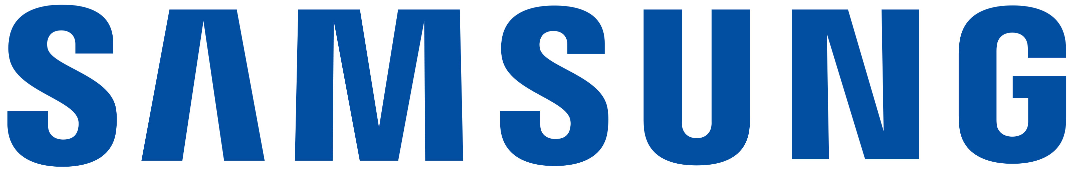 2022 Global Research Outreach (“GRO”) ProgramProposal Guide & FormatTable of Contents:PROPOSAL SUBMISSION: Required Documents & SubmissionFormat of Research ProposalPart 1: Proposal General & Contact InformationPart 2: Project SummaryPart 3: Description of ProjectPart 4: Budget (in US$)Part 5: Proposal AppendicesGRO Research Agreement (RA) Acceptance LetterInstructionsFAQ & ContactsAppendix: OverviewTimelineEligibility for FundsEvaluation CriteriaConfidential and Proprietary InformationGRO Research Themes PROPOSAL SUBMISSION: Required Documents & SubmissionPlease submit the following two documents online for your GRO proposal package:Research Proposal: Please keep your Project Specification to ten (10) pages or less; additional pages may be used for supporting figures, images, data, CV and other documentation. For CVs, please provide one-(1) or two-(2) page overview for Principal Investigator, any co-Principal Investigator, and the proposed Graduate student. Please attach at the end of the Research Proposal.  Scanned Copy of Signed GRO Research Agreement (RA) Acceptance Letter: To be eligible, applicants shall submit an unmodified GRO RA Acceptance Letter completed and signed by an authorized University official. Format of Research ProposalFile Name Format for Proposal: number of sub-theme_Proposal Title_University Name_PI Name(Example: If you submit proposal in the sub-theme of Security & Privacy: Continuous Authentication, the file name will be: 3-1_Proposal Title_Samsung University_JaneSmith)Please provide your proposal in English, in MS Word format. It is preferred that you submit proposal content with Font Size of 11-point Arial. PART 1 : Proposal IdentificationTitle of Proposal (recommend using larger font size than for contents below)GRO Project Theme GRO Project Sub-theme (if applicable)Principal Investigator (“PI”) Information: Full name of PIAffiliation (University, School, College and/or Department)Contact Information (Postal Address, e-Mail, Phone)Co-PI Information (if applicable) Full name of Co-PIAffiliation (University, School, College and/or Department)Contact Information (Postal Address, e-Mail, Phone)Statement of Joint Proposal (if applicable)(e.g., This proposal is a joint proposal of “A” university and “B” university. Primary/Lead university is “A”.)PART 2 : Project Summary (Approximately 1 page)Announcement of Multi-year Proposal (if applicable)*(e.g., I/We propose three (3) year research, and specific plan for this year is…)Research Abstracts and GoalsKeywords (2-3 words) that best capture the principal focus of proposed research* If your proposal is multi-year based, please specify in PART 2. PARTs 1, 3, and 4 will be based on a one (1)-year proposal. NOTE: For multi-year proposals, funds will be awarded for one (1) year only. Your project may be considered for up to three (3) consecutive years, subject to available funding and at Samsung’s discretion. In addition, the funding will be available ONLY after you submit Reports, updated Proposal(s) and are selected for the subsequent year(s). Your SAMSUNG Principal Investigator will provide guidance of how you can renew your project during the first year.PART 3 : Description of Project Project Duration (mm/dd /yyyy ~ mm/dd/yyyy)Research ObjectivesSignificance of ResearchResearch Plan and Technical ApproachMilestones (Month1, Month 2…)Expected Outcomes and Results (Please describe tangible outcomes and intangible outcomes separately)PART 4 : Budget (in US$)Total Budget: Describe Direct Expenses (labor, materials, etc.) and any Indirect costs (overhead, etc.)Proposal Appendices : Resources & OthersCVs of PI, Co-PI(s), and the proposed graduate student(s)Equipment or Facilities DescriptionOther Relevant Information (e.g. External Funding, Background IP, if applicable) GRO Research Agreement (RA) Acceptance LetterThe GRO Research Agreement is available upon request. Please have your university representative request it.The GRO RA Acceptance Letter is provided as a file on the GRO Website. The GRO RA Acceptance Letter must be completed and signed – without modification – by an authorized official of the University. Applicants are responsible for determining the appropriate University officer. Samsung will not accept the Applicant’s signature as proof of concurrence by the University. Applicants shall submit scanned GRO RA Acceptance Letter in PDF File Format via the online submission process. Selected Award winners must additional execute the GRO Research Agreement prior to funding transfer. The completed GRO RA Acceptance Letter is not a substitute for the actual GRO contract.Frequently Asked Questions & Contact InformationFrequently Asked Questions can be found on the official GRO Website. For further inquiry and any comments, please contact us: Americas (North, Central, South)		gro.usa@samsung.comEurope					gro.europe@samsung.comJapan					gro.japan@samsung.comIndia                    		gro.asia@sasmung.comEtc					grooffice@samsung.comAPPENDIX: OverviewThe GRO Program is SAMSUNG’s annual call for proposals, which is conducted by the Samsung Advanced Institute of Technology (SAIT). This program is open to world-leading universities and designed to create opportunities to explore breakthrough & innovative research. GRO TimelineWeb Submission Open			: 	June 20, 2022Application Deadline 				: 	August 23, 2022 (9am, KST, UTC +9); Announcement of GRO Awardees (via email)	: 	October 2022Eligibility for FundsTo be eligible for funds under the GRO Program, an applicant’s university must accept the GRO Research Agreement (RA) as part of the proposal-submission process. Key provisions of the RA specify project conditions including funding for the project, IP rights, and clarify other aspects of research collaboration. Initial acceptance by the Applicant’s University is accomplished through submission of a GRO RA Acceptance Letter without modification. GRO RA Acceptance Letter also confirms that no confidential or proprietary information will be included in the submitted proposal. Samsung GRO does not wish to receive any confidential or proprietary information. Evaluation CriteriaSamsung evaluates proposals in the following (but not limited to) criteria: Innovativeness of researchPotential business and/or scientific/social impactFeasibility of research with respect to planned time, objectives, intended results and resources (subjected to availability)Samsung will have sole discretion in the GRO Award Selection. No feedback will be provided to the applicant.Confidential and Proprietary InformationSamsung does not wish to receive confidential or propriety information in the submitted proposals. Samsung does not require, and does not desire to receive any information that may be deemed confidential by the University and its partners. Samsung will treat all information submitted in proposals as non-confidential and non-propriety. 2022 Research ThemesThe 2022 GRO Program is seeking proposals in 8 research themes. Detailed themes are on the GRO WebsiteThemeSub-Theme1. New Computing1-1 Computing Devices & Architecture1. New Computing1-2 Rack-scale Computing1. New Computing1-3 Intelligent, Reliable and High efficient Storage for HPC 1. New Computing1-4 Technologies to Attack the Memory and Communication Wall 2. Electronic Material2-1 Inorganic P-type Semiconductor2. Electronic Material2-2 Oxide semiconductor based Memory Device2. Electronic Material2-3 (Ferroelectric, Resistive, Phase change, Magnetic) Material based Memory Device2. Electronic Material2-4 Scalable Channel Material for Logic Device beyond Si2. Electronic Material2-5 Soft Robotics2. Electronic Material2-6 New Materials3. Machine Intelligence3-1 Multi-task Vision AI3. Machine Intelligence3-2 Tiny Machine Learning3. Machine Intelligence3-3 Future Mobility Technology4. Semiconductor Process4-1 ALD for Semiconductor4. Semiconductor Process4-2 Ultrathin, High Quality SiO2 for Extremely Large Surface Area4. Semiconductor Process4-3 Sub-10nm, High Aspect Ratio Trench Etching Technique4. Semiconductor Process4-4 3D Monolithic Integration5. Semiconductor Equipment5-1 Fundamental Automation/Manipulation Technology for Semiconductor Equipment5. Semiconductor Equipment5-2 AI/ML Solutions for Semiconductor Equipment & Processes5. Semiconductor Equipment5-3 Technology for Semiconductor Metrology and Inspection6. Future Camera & Sensor6-1 Low-height High-zoom Camera Module Optics, Algorithms, and Camera System6. Future Camera & Sensor6-2 Short to Long IR technologies, Coatings and Devices for Imaging & Sensing Applications7. Next Gen. Battery7-1 Safety-enhanced Battery based on LIB chemistry7. Next Gen. Battery7-2 Battery Reuse & Recycling7. Next Gen. Battery7-3 Low-Cost Battery8. Environmental Technology for Sustainability8-1 Carbon Capture and Utilization8. Environmental Technology for Sustainability8-2 Virus Sensing, Diagnosis, and Inactivation